NOTICE OF AMENDED REGULATIONSeptember 6, 2013DEPARTMENT OF EDUCATIONDivision of Universities University of North FloridaREGULATION TITLE:Payment of Tuition and FeesREGULATION NO.:11.0030RSUMMARY:The regulation is being amended in order to allow for multiple payment plans. As currently written, the regulation only allows for a half-and-half payment plan.FULL TEXT:The full text of the regulation being proposed is attached.AUTHORITY:Resolution of the Florida Board of Governors dated January 7, 2003, Florida Statutes 1009.24, 1009.27, 1010.03 and BOG Regulation 7.001.UNIVERSITY OFFICIAL INITIATING THE PROPOSED REVISED REGULATION:Shari Shuman, Administration and FinanceINDIVIDUAL TO BE CONTACTED REGARDING THE PROPOSED REVISED REGULATION:Stephanie Howell, Paralegal, Office of the General Counsel, showell@unf.edu, phone (904)620- 2828; fax (904)620-1044; Building 1, Room 2100, 1 UNF Drive, Jacksonville, FL 32224.Any comments regarding the amendment of the regulation must be sent in writing to the contact person on or before September 23, 2013, to receive full consideration.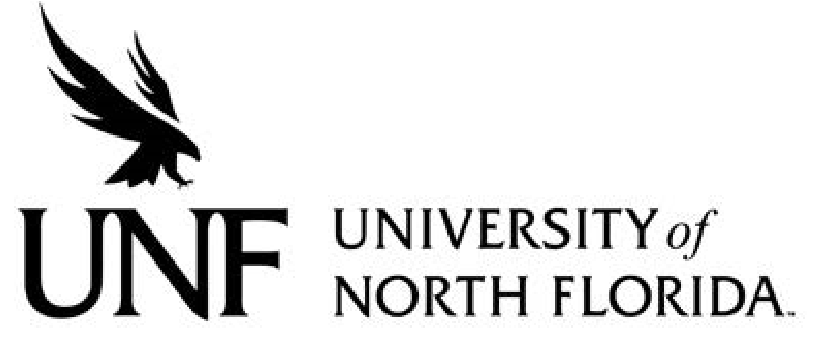 Regulation Number: 	Effective Date:  		Revised Date: Subject: Responsible Division/Department: Check what type of Regulation this is: New Regulation Major Revision of Existing Regulation Minor/Technical Revision of Existing RegulationReaffirmation of Existing Regulation STATEMENT OF REGULATIONThe University of North Florida Board of Trustees approves all schedules for tuition, registration and special fees and fines to be assessed and collected by the University. Students are required to pay in accordance with the following procedures:Past Debts: Prior to registration for any term, students must satisfy all due/delinquent amounts owed to the University, unless other arrangements have been made.A student’s registration maybe canceled if payment of fees or appropriate arrangements for fee payment has not occurred by the close of the drop/add periodtuition payment deadline, except as provided for in paragraph (3)(b), below.Registration shall be defined as consisting of these components:Provision of complete and accurate background information;Formal selection of one or more credit courses approved and schedule by the university; andFee payment or other appropriate arrangements for fee payment (installment payment, deferment or third party billing). Fee liability shall be incurred at the point that the student has completed registration as defined above, including fee payment or other appropriate arrangements for payment. A student who has made a fee payment or made appropriate arrangements for fee payment shall be liable for all courses that remain on his/her class schedule at the end of the drop/add period.The president will extend the deadline for fee payment when payment by the student is delayed due to University action or inaction.A student whose registration has been canceled under subsection (3) above may be reinstated. To be reinstated, a student must:Apply by the end of the fourth week of classes for reinstatement and must pay tuition and associated fees or make other appropriate arrangements for the payment at least fifty percent (50%) of the total fees orplus the late payment fee and re-registration fee orHave become eligible for financial aid for at least fifty percent (50%) of a portion of the total fees, and the late payment fee and the re-registration fee, with the balance being due no later than the end of the first half of the academic term.All or any part of the tuition and registration fees will be waived by the University as prescribed by the Florida Statutes.A student may pay fees, including charges for housing, in installments. Said student is required to pay at least fifty percent (50%) make appropriate arrangements for the payment of his/her obligation by the end of the drop/add period tuition payment deadline. The student must make arrangements with the Residence Life Office for payment arrangements for Housing. The remaining amount is required to be paid not later than the end of the first half of the academic term; otherwise the student’s registration will be canceled or his/her academic progress preludes a student from record is on hold and the student is precluded from receiving grades, a transcript or a diploma and shall denybe denied registration for further terms until his/her account has been settled in full.A student enrolled through continuing education will not be eligible for payment by installments.If a student’s fee account is in arrears, the student’s academic progress will be suspended until his/her account has been settled in full or other arrangements have been made.Authority: Resolution of the Florida Board of Governors dated January 7, 2003, F.S.1001.7 (10)(11), F.S. 1009.24, F.S. 1009.27, F.S. 1010.03(4).History – New 5-2-04, Amended 10-20-05. Amended 	. Formerly 8.1003.